PIANO DI LAVORO ANNUALE DEL DOCENTE A.S. 2022/23Nome e cognome del/della docente: ILARIA VAGLINIDisciplina insegnata: PSICOLOGIA GENERALE E APPLICATALibro/i di testo in uso LA COMPRTENSIONE E L’ESPERIENZAClasse e Sezione 5HIndirizzo di studio SASSCompetenze che si intendono sviluppare o traguardi di competenzaCollaborare alla realizzazione degli obiettivi di gruppi di lavoro e di équipe, in diversi contesti. Facilitare la comunicazione tra persone e gruppi, anche di culture e contesti diversi, adottando modalità comunicative e relazionali adeguate ai diversi ambiti professionali e alle diverse tipologie di utenzaPrendersi cura e collaborare al soddisfacimento dei bisogni di base di bambini, persone con disabilità, anziani nell’espletamento delle più comuni attività quotidiane. Partecipare alla presa in carico socioassistenziale di soggetti le cui condizioni determinino uno stato di non autosufficienza parziale o totale, di terminalità, di compromissione delle capacità cognitive e motorie, applicando procedure e tecniche stabilite e facendo uso dei principali ausili e presidi. Realizzare in autonomia o in collaborazione con altre figure professionali, attività educative, di animazione sociale, ludiche e culturali adeguate ai diversi contesti e ai diversi bisogni. 2. Descrizione di conoscenze e abilità, suddivise in percorsi didatticiPercorso 1 La Il percorso di aiuto professionaleModulo 1 Il modello d’intervento Competenze:Collaborare nella gestione dei progetti attività dei servizi sociali, sociosanitari e socio educativi rivolti a bambini, adolescenti, persone con disabilità, anziani minori a rischio, soggetto con disagio psichico e sociale e altri i soggetti in situazione di svantaggio, attraverso lo sviluppo di reti territoriali formali informali.Realizzare, in collaborazione con altre figure professionali, di azione a sostegno e tutela delle persone con fragilità e/o disabilità e della loro famiglia per favorire l’integrazione, il miglioramento e la salvaguardia della qualità della vita.Conoscenze:Forme e modalità di collaborazione nelle reti formali e informaliLa progettazione dei serviziOrientamenti psicologici e psicoterapeutici, modalità di intervento sociosanitario e socioassistenziale nei confronti dei nuclei familiari di minori, anziani, persone con disabilità e con disagio psichico, immigrati e altre particolari categorie svantaggiate.Il peiLe figure professionali che elaborano il piano di intervento individualizzatoLe strategie e le metodologie psicologiche per l’elaborazione del piano di interventoL’intervista all’utente al fine del piano di interventoLa comunicazione professionaleAbilità:Individuare la porto da fornire all’elaborazione di progetti in ambito sociale e piani individualizzatiProporre azioni utili a sviluppare pari opportunità di lavoro di accesso alle cure e accesso alle istituzioni, all’educazione e alla formazione permanente.Individuare i bisogni e le problematiche specifiche del minore dell’azione della persona con disabilità e con disagio psichico di nucleo familiare degli immigrati in particolari categorie svantaggiateIndividuare e identificare gli elementi caratterizzanti i progetti di integrazione sociale.Obiettivi Minimi:Modulo 2 Le modalità di intervento sui nuclei familiari e minori maltrattatiCompetenze:Utilizzare gli strumenti culturali e metodologici per porsi un atteggiamento di razionale critico e responsabile di fronte alla realtà i suoi fenomeni suoi problemiIndividuare collegamenti e relazioni tra un caso presentato e la nozione teorica prese sul gioco come strumento terapeutico Facilitare la comunicazione tra persone e gruppi attraverso l’utilizzo di sistemi di reazione adeguataGestire azioni di informazione orientamento dell’utente e dei suoi familiari per facilitare l’accessibilità e la fruizione autonoma dei servizi pubblici e privati presenti sul territorioRealizzare azioni a sostegno del minore e della sua famiglia per favorire l’integrazione e miglioramento della qualità della vita.Conoscenze:Le fasi dell’intervento sui minori vittime di maltrattamentoIl gioco dei bambini maltrattatiIl disegno dei bambini maltrattatiLa mediazione familiareLe terapie familiari basati sul gioco e sul disegnoI servizi socioeducativi, ricreativi per il tempo libero, i servizi a sostegno della genitorialità,  i servizi residenziali per minori con disagioAbilità:Identificare gli elementi e le fasi di lavorazione di un intervento personalizzato nei confronti di minori vittime di maltrattamentoRiconoscere i principali elementi che contraddistinguono il gioco e il disegno dei bambini maltrattatiRiconoscere gli elementi che permettono di diagnosticare una situazione di rischio per il minore ed intervenire in modo preventivoDistinguere le diverse tipologie di comunità riconoscendo delle specifiche funzioniObiettivi minimi:Individuare gli aspetti psicologici del maltrattamento e realizzare un piano di intervento di individualizzatoModulo 3 Le modalità di intervento sulle persone con disabilitàCompetenze:Utilizzare gli strumenti culturali e metodologici per porsi con atteggiamento razionale critico e responsabile di fronte alla realtà ai suoi fenomeni e problemiIndividuare collegamenti e le relazioni tra un caso presentato e le nozioni teoriche apprese sui comportamenti problemaGestire azioni di informazioni e orientamento dell’utente e dei suoi familiari per facilitare l’accessibilità alle frizioni all’autonomia dei servizi pubblici e privati presenti sul territorio riguardante la disabilitàConoscenze:Le fasi di intervento su soggetti con disabilità intellettivaAnalisi del comportamento problemaI possibili interventi sul comportamento problemaI principali interventi sociali e servizi a disposizione dei soggetti diversamente abiliE i principali interventi sociali e servizi a disposizione dei soggetti diversamente abiliL’integrazione e i principi necessari alla realizzazione di un piano integrativoLe strutture e le tipologie di risposte ai bisogni assistenzialiIl piano di intervento sul soggetto diversamente abiliAbilità:Identificare gli elementi e le fasi di lavorazione di un intervento personalizzato nei confronti di soggetti con disabilità intellettivaRiconoscere le principali implicazioni dei comportamenti problemaIdentificare gli interventi più appropriati per i soggetti che attuano comportamenti problema e loro familiariIndividuare i principali servizi rivolti alle persone con disabilitàRealizzare un piano di intervento individualizzato per un soggetto diversamente abileObiettivi minimi:Individuare gli aspetti riguardanti le diverse disabilità e realizzare un piano di intervento di individualizzatoModulo 4 Le modalità di intervento sui pazienti con disagio psichicoCompetenze: utilizzare gli strumenti culturali e metodologici per porsi con atteggiamento critico e responsabile di fronte alla realtà e cioè fenomeni hai problemi.Individuare collegamenti relazioni tra un caso presentato e le nozioni teoriche apprese sulla psicoterapia e sulle terapie alternativeFacilitare la comunicazione tra persone e gruppi attraverso l’utilizzo di sistemi di relazioni adeguati nel settore del disagio psichicoGestire azione di informazione orientamento dell’utente con disagio psichico per facilitare l’accessibilità e la fruizione autonoma dei servizi pubblici e privati presenti sul territorioRealizzare azioni a sostegno della persona con disagio psichico della sua famiglia per favorire l’integrazione e miglioramento delle qualità della vitaConoscenze:I principali psicofarmaci e loro utilizziGli elementi fondamentali della psicoterapia e le sue finalitàGli aspetti peculiari e le tecniche principali della psicoanalisi della terapia comportamentale della terapia cognitiva delle terapie umanistiche della terapia sistemico relazionale Ossessioni e dipendenzeI principali trattamenti farmacologici nelle dipendenzeLe comunitàLe terapie alternativeLe finalità della dell’arte terapia, della pet-therapy e i loro capi di applicazioniLe condizioni del malato mentale nella storiaLa nascita dei manicomi e il movimento dell’antipsichiatriaLa legge 180 del 1978 le strutture servizi che si fanno carico della cura dell’assistenza e della tutela dei soggetti con disagio psichicoIn piano di intervento per i soggetti con disagio psichicoAbilità:Riconoscere gli effetti dei principali psicofarmaci individuando il loro corretto utilizzo relazione alle patologie da curareIndividuare gli elementi fondamentali di una psicoterapia e le caratteristiche peculiari del colloquio clinicoRiconoscere le tecniche e metodi utilizzarti delle verse psicoterapie in relazione all’orientamento psicologico di riferimentoAcquisire consapevolezza del valore dell’arte terapia e delle terapie alternative in particolare della musicoterapia, dell’ippoterapia della per therapy e del danza-movimento terapeuticoAcquisire consapevolezza del modo in cui nel corso della storia è cambiata la considerazione della malattia mentale fino alla promulgazione della legge numero 180 del 1978Individuare i principali servizi rivolti alle persone con disagio psichicoRealizzare un piano di intervento individualizzato per un soggetto con disagio psichico.Obiettivi minimi:Conoscere le principali patologie psichiatriche e le relative terapie individuando un piano di intervento finalizzato alla promozione del benessere della persona con disagio psichico.Modulo 4 Le modalità di intervento sugli anzianiCompetenze:Utilizzare gli strumenti culturali e metodologici per porsi con atteggiamento razionale critico, responsabile di fronte realtà sui fenomeni e sui problemi intorno alle condizioni degli anzianiIndividuare collegamenti relazioni tra un caso a presentato e le nozioni teoriche apprese sui temi trattati delle demenze seniliUtilizzare le principali tecniche di animazione sociale ludica e culturale allo scopo riabilitativo nell’attività psichica dell’anzianoFacilitare la comunicazione tra le persone attraverso un sistema adeguato tenuto conto delle patologie del linguaggio nell’anzianoGestire azioni di informazione orientamento dell’utente e dei suoi familiari per facilitare l’accessibilità e la fruizione autonoma dei servizi pubblici e privati presenti sul territorio per le necessità degli anzianiRealizzare azioni a sostegno dell’azione dell’anziano malato di demenza della sua famiglia per favorire l’integrazione e miglioramento della qualità della vita.Conoscenze:Le caratteristiche e le strategie della Rot formale della Rot informaleLe caratteristiche e le strategie del metodo comportamentaleLe caratteristiche e le strategie della terapia della reminiscenzaLe caratteristiche e le strategie della terapia occupazionaleI principali servizi residenziali e semi residenziali per l’anzianoL’ hospiceIl rapporto tra i servizi familiari degli anzianiIl piano di intervento individualizzato negli anziani di affetti da demenza e altre patologie della senilitàAbilità:Distinguere le caratteristiche dei diversi trattamenti per le demenzeIndividuare il trattamento più adeguato in relazione alle esigenze bisogni dell’anziano malatoRiconoscere le caratteristiche principali dei servizi rivolti agli anzianiRealizzare il piano di intervento individualizzato per gli anzianiObiettivi minimi:Conoscere le principali patologie dell’anziano i tratti caratteristici degli aspetti psichiatrici delle patologie negli anziani individuare il relativo piano di intervento individualizzato Percorso 2 Elementi di BioeticaModulo 1 Introduzione alla bioeticaCompetenze:Saper cogliere la specificità della bioeticaUtilizzare gli strumenti culturali e metodologici per porsi con atteggiamento razionale critico rispetto ai problemi a tornare inizio vita e al fine vitaConoscenze:Che cos’è la bioetica e il suo specifico ambito di ricercaElementi di bioeticaI dilemmi etici e le tecniche di orientamento eticoAbilità:Distinguere diversi trattamenti etici dell’inizio vita e del fine vitaRiconoscere le caratteristiche principali dei valori bioeticiObiettivi minimi:Conoscere le principali caratteristiche della bioetica e saperle individuare nel dibattito contemporaneo.Modulo 2 L’etica professionale e i principi deontologiciCompetenze:Saper cogliere la specificità della deontologiaUtilizzare gli strumenti culturali e metodologici per porsi con atteggiamento razionale critico rispetto ai problemi deontologici Conoscenze:L’etica professionaleLa deontologia professionaleIl comitato eticoIl segreto professionale e la privacyAbilità:Identificare i principali valori dell’agire umano e normative comportamentali in ambito professionaleSviluppare la consapevolezza di un codice comportamentale professionaleObiettivi minimi:Conoscere le principali caratteristiche il codice deontologico e saperlo declinare nella pratica professionalePer ogni percorso sopra elencato gli studenti potranno consultare una ricca bibliografia fornita dalla docente.3. Attività o percorsi didattici concordati nel CdC a livello interdisciplinare - Educazione civicaSarà strutturato, durante il secondo quadrimestre, un percorso di bioetica sull’attuale dibattito del fine vita per un totale di 5h.Competenze: saper cogliere gli aspetti educativi e morali attorno alle problematiche legate alla vita.Conoscenza: conoscere i principi morali in area sanitariaAbilità: promuovere il dialogo impostato su criteri di ascolto e ragionamento logico, offrendo gli strumenti e le disposizioni mentali per partecipare adeguatamente al dibattito pubblico. 4. Tipologie di verifica, elaborati ed esercitazioni Verifiche orali e scritte Prove non strutturateProve semi-strutturateProve strutturate5. Criteri per le valutazioni Si fa riferimento ai criteri deliberati nel PTOF 22/256. Metodi e strategie didattiche Sanno adottate varie strategie didattica nell’ottica di favorire l’inclusione, lo sviluppare dell’interesse e la motivazione. Ad accompagnare le lezioni frontali saranno messe in atto altre strategie didattiche quali: la didattica laboratoriale, problem solving; lo storytelling; il cooperative learning; la peer education; il circle time e la didattica per scenari che condurrà gli studenti a affrontare casi e compiti di realtà.Pisa li 10/12/22	                                   La   docente 		      Ilaria Vaglini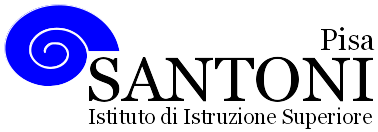 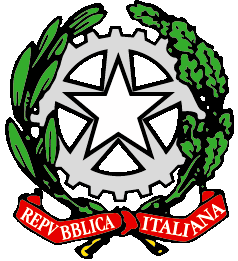 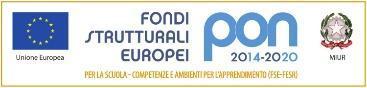 agraria agroalimentare agroindustria | chimica, materiali e biotecnologie | costruzioni, ambiente e territorio | sistema moda | servizi per la sanità e l'assistenza sociale | corso operatore del benessere | agenzia formativa Regione Toscana  IS0059 – ISO9001agraria agroalimentare agroindustria | chimica, materiali e biotecnologie | costruzioni, ambiente e territorio | sistema moda | servizi per la sanità e l'assistenza sociale | corso operatore del benessere | agenzia formativa Regione Toscana  IS0059 – ISO9001agraria agroalimentare agroindustria | chimica, materiali e biotecnologie | costruzioni, ambiente e territorio | sistema moda | servizi per la sanità e l'assistenza sociale | corso operatore del benessere | agenzia formativa Regione Toscana  IS0059 – ISO9001agraria agroalimentare agroindustria | chimica, materiali e biotecnologie | costruzioni, ambiente e territorio | sistema moda | servizi per la sanità e l'assistenza sociale | corso operatore del benessere | agenzia formativa Regione Toscana  IS0059 – ISO9001agraria agroalimentare agroindustria | chimica, materiali e biotecnologie | costruzioni, ambiente e territorio | sistema moda | servizi per la sanità e l'assistenza sociale | corso operatore del benessere | agenzia formativa Regione Toscana  IS0059 – ISO9001www.e-santoni.edu.ite-mail: piis003007@istruzione.ite-mail: piis003007@istruzione.itPEC: piis003007@pec.istruzione.itPEC: piis003007@pec.istruzione.it